.HEEL TOUCH, TOE TOUCH, POLKA SHUFFLE (2X)POLKA SHUFFLE (4)HEEL TOUCH, TOE TOUCH, HEEL TOUCH, STEP, TOE TOUCH, HEEL TOUCH, TOE TOUCH, STEPPOLKA SHUFFLE, DIG ¼ LEFTREPEATTAGAt 2:24, addEast Bound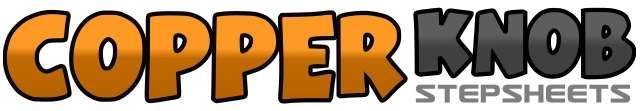 .......拍数:32墙数:4级数:Improver polka.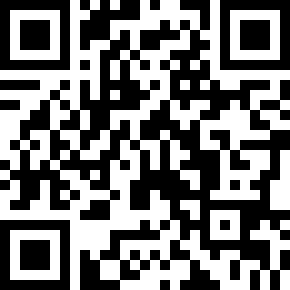 编舞者:Danny Leclerc (CAN)Danny Leclerc (CAN)Danny Leclerc (CAN)Danny Leclerc (CAN)Danny Leclerc (CAN).音乐:East Bound and Down - The Road HammersEast Bound and Down - The Road HammersEast Bound and Down - The Road HammersEast Bound and Down - The Road HammersEast Bound and Down - The Road Hammers........1Heel touch to side slightly forward left2Toe touch crossed in front left3&4Polka shuffle to side left-right-left5Heel touch to side slightly forward right6Toe touch crossed in front right7&8Polka shuffle to side pivoting ¼ right at right-left-right1&2Polka shuffle to side pivot ¼ right left-right-left3&4Polka shuffle to side pivot ¼ right right-left-right5&6Polka shuffle to side pivot ¼ right left-right-left7&8Polka shuffle to side right-left-right1Heel touch forward left2Toe touch backward left3Heel touch forward left4Step left back5Toe touch backward right6Heel touch forward right7Toe touch backward right8Step right forward1-4Polka shuffle forward left-right-left, right-left-right5-8Tap ball of foot forward with emphasis and noise turning ¼ left left-right-left-right1-4Dig forward turning 1 full turn left left-right-left-right